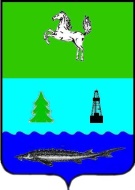 ДУМА                                                              ПАРАБЕЛЬСКОГО РАЙОНАТОМСКОЙ ОБЛАСТИРЕШЕНИЕ22.12.2022					                       	               	                          № 48Об отмене решения Думы Парабельского района от 30.03.2017 г. № 3 «Об утверждении Порядка ведения перечня видов муниципального контроля и органов местного самоуправления, уполномоченных на их осуществление, на территории Парабельского района»В соответствии со статьёй 48 Федерального закона от 06.10.2003 № 131-ФЗ «Об общих принципах организации местного самоуправления в Российской Федерации»,ДУМА РЕШИЛА:1. Признать утратившим силу решение Думы Парабельского района от 30.03.2017 г. № 3 «Об утверждении Порядка ведения перечня видов муниципального контроля и органов местного самоуправления, уполномоченных на их осуществление, на территории Парабельского района».2. Контроль за исполнением возложить на правовую комиссию.Председатель   Думы                                                                                          М.А. Гордиевский     Главы  района                                                                                                      А. Л. Карлов